Святочный(рождественский ) рассказ РЕАЛЬНЫЙ СЛУЧАЙ             1897 год написания рассказа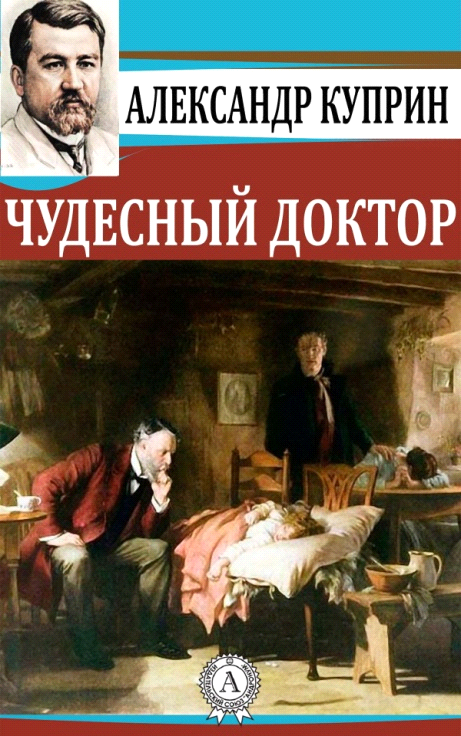 КОМПОЗИЦИЯРассказ в рассказе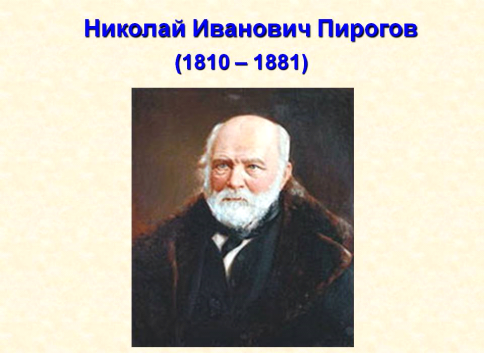 ЭПИЗОДЫПеред окном гастрономического магазина  В подземелье у МерцаловыхВстреча в садуДоктор принес в дом свет и надежду                                                          Перемены в жизни семьи МерцаловыхОткрыть свое сердце, быть милосердным и отзывчивым – вот чему учит рассказ Куприна